iLOGIC: INTERPRETANDO HISTÓRIAS COM LÓGICADOUGLAS AQUINO MORENO¹; STEFAN LUCAS AQUINO SILVA²; PARCILENE FERNANDES DE BRITO³¹Acadêmico do curso de Ciência da Computação no Centro Universitário Luterano de Palmas – CEULP/ULBRA. Voluntário no PROICT do CEULP/ULBRA.  E-mail: nome_do_email@rede.ulbra.br.²Acadêmico do curso de Ciência da Computação no Centro Universitário Luterano de Palmas – CEULP/ULBRA. Voluntário no PROICT do CEULP/ULBRA.  E-mail: nome_do_email@rede.ulbra.br.³Doutora em Psicologia pela PUC-GO, Mestre em Ciência da Computação pela UFSC. Professora e coordenadora dos cursos de Ciências da Computação, Sistemas de Informação e Engenharia de Software do CEULP/ULBRA. E-mail: nome_do_email@ulbra.br.INTRODUÇÃOO presente trabalho teve por objetivo principal apresentar uma metodologia lúdica baseada em histórias e personagens para auxiliar no desenvolvimento do raciocínio lógico dos alunos, além de propor uma ferramenta de ensino para os professores de lógica.MATERIAL E MÉTODOSAs tecnologias empregadas para o desenvolvimento do trabalho foram: HTML, CSS e Java Script. As etapas do desenvolvimento do módulo iLogic são apresentadas na Figura 1.Figura 1. Fluxo das etapas desenvolvidas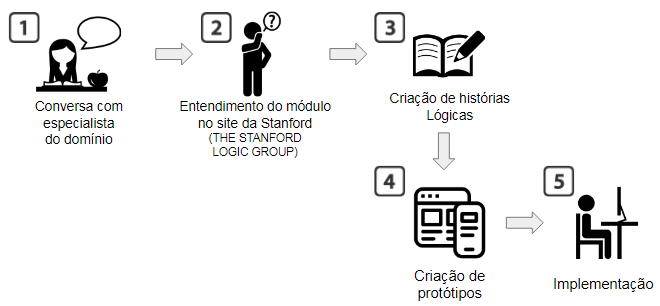 RESULTADOS E DISCUSSÃOO módulo iLogic foi estruturado a partir de textos e componentes para interação com o usuário. Com as histórias definidas e a estrutura sistematizada, as questões lógicas foram identificadas e organizadas em exercícios para o usuário, conforme pode ser visto na Figura 2.Figura 2. História Contexto - Entrando em Campo.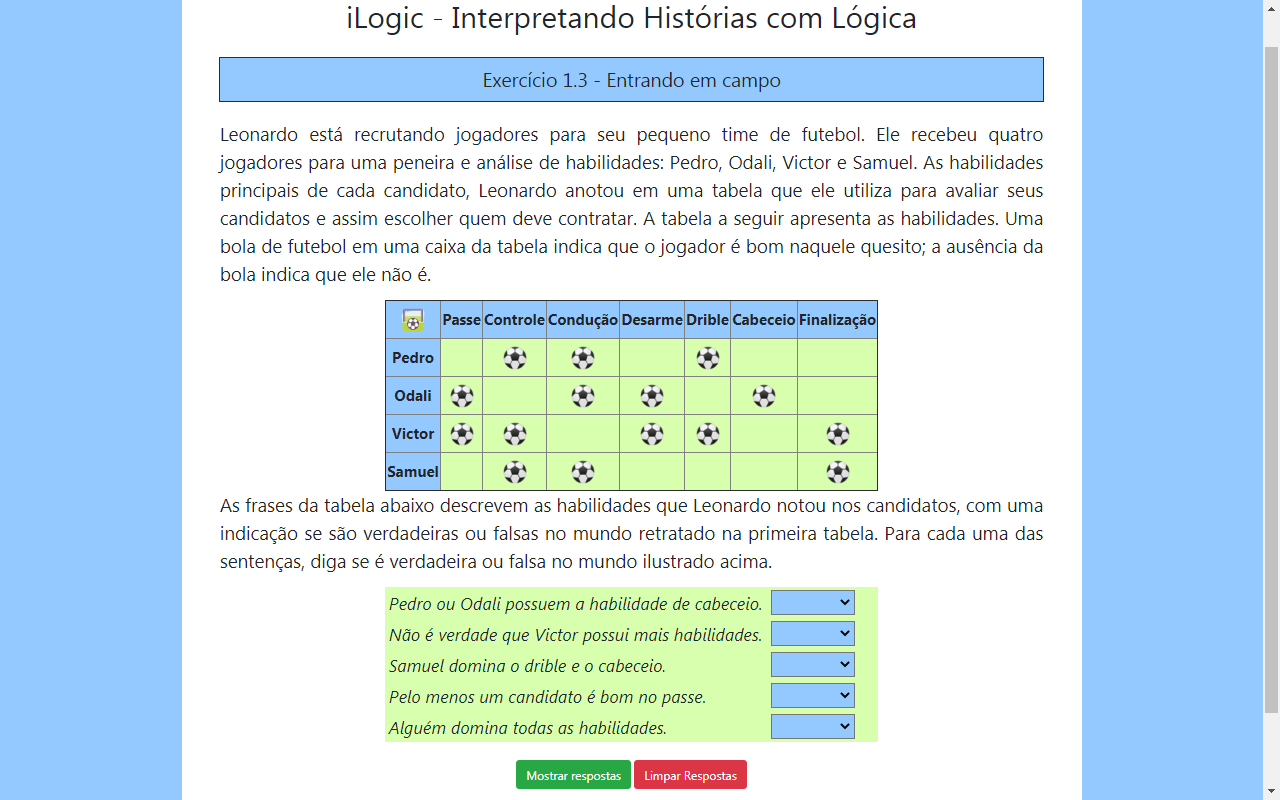 CONCLUSÕESO módulo iLogic utiliza a história e a ficção como ferramenta de ensino, desta forma, é possível proporcionar uma maneira interativa e dinâmica para o ensino.AGRADECIMENTOSEste projeto é apoiado pelo Programa de Iniciação Científica e Tecnológica - PROICT - do CEULP/ULBRA.REFERÊNCIASTHE STANFORD GROUP. Introduction to Logic. Disponível em: http://logic.stanford.edu/intrologic/exercises/exercises.html. Acesso em 17 de Setembro de 2020.